Publicado en Madrid el 29/11/2019 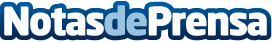 El Instituto Europeo de Psicología da consejos para hablar en públicoEn el adulto, este hándicap incapacita calidad de vida e interfiere de manera negativa en su rutina y en su día a día, lo ideal y lo más recomendable es trabajarlo con un psicólogo expertoDatos de contacto:Gema Lendoiro Pérezwww.madandcor.com675943952Nota de prensa publicada en: https://www.notasdeprensa.es/el-instituto-europeo-de-psicologia-da-consejos Categorias: Educación Comunicación http://www.notasdeprensa.es